Зарегистрировано в Минюсте России 18 августа 2021 г. N 64673МИНИСТЕРСТВО СЕЛЬСКОГО ХОЗЯЙСТВА РОССИЙСКОЙ ФЕДЕРАЦИИПРИКАЗот 28 июня 2021 г. N 421ОБ УТВЕРЖДЕНИИ ВЕТЕРИНАРНЫХ ПРАВИЛНАЗНАЧЕНИЯ И ПРОВЕДЕНИЯ ВЕТЕРИНАРНО-САНИТАРНОЙ ЭКСПЕРТИЗЫМОЛОКА И МОЛОЧНЫХ ПРОДУКТОВ, ПРЕДНАЗНАЧЕННЫХ ДЛЯ ПЕРЕРАБОТКИИЛИ ДЛЯ РЕАЛИЗАЦИИ НА РОЗНИЧНЫХ РЫНКАХВ соответствии с пунктом 1 статьи 2.1 и статьей 21 Закона Российской Федерации от 14 мая 1993 г. N 4979-1 "О ветеринарии" (Ведомости Съезда народных депутатов Российской Федерации и Верховного Совета Российской Федерации, 1993, N 24, ст. 857; Официальный интернет-портал правовой информации (www.pravo.gov.ru), 11 июня 2021 г., N 0001202106110008) и подпунктом 5.2.9 пункта 5 Положения о Министерстве сельского хозяйства Российской Федерации, утвержденного постановлением Правительства Российской Федерации от 12 июня 2008 г. N 450 (Собрание законодательства Российской Федерации, 2008, N 25, ст. 2983), приказываю:1. Утвердить прилагаемые Ветеринарные правила назначения и проведения ветеринарно-санитарной экспертизы молока и молочных продуктов, предназначенных для переработки или для реализации на розничных рынках.2. Настоящий приказ вступает в силу с 1 марта 2022 г. и действует до 1 марта 2028 г.МинистрД.Н.ПАТРУШЕВУтвержденыприказом Минсельхоза Россииот 28 июня 2021 г. N 421ВЕТЕРИНАРНЫЕ ПРАВИЛАНАЗНАЧЕНИЯ И ПРОВЕДЕНИЯ ВЕТЕРИНАРНО-САНИТАРНОЙ ЭКСПЕРТИЗЫМОЛОКА И МОЛОЧНЫХ ПРОДУКТОВ, ПРЕДНАЗНАЧЕННЫХ ДЛЯ ПЕРЕРАБОТКИИЛИ ДЛЯ РЕАЛИЗАЦИИ НА РОЗНИЧНЫХ РЫНКАХI. Общие положения1. Ветеринарные правила назначения и проведения ветеринарно-санитарной экспертизы молока и молочных продуктов, предназначенных для переработки или для реализации на розничных рынках (далее - Правила), устанавливают обязательные для исполнения требования при назначении и проведении ветеринарно-санитарной экспертизы молока и молочных продуктов (далее - ветеринарно-санитарная экспертиза).2. Ветеринарно-санитарной экспертизе перед выпуском в обращение подлежат:сырое молоко, сырое обезжиренное молоко, сырые сливки (далее - молоко), предназначенные для переработки, в целях определения их пригодности к использованию для пищевых целей <1>;--------------------------------<1> Часть 1 статьи 21 Закона Российской Федерации от 14 мая 1993 г. N 4979-1 "О ветеринарии".молоко и молочные продукты <2> непромышленного изготовления (далее - молочные продукты), реализуемые на розничных рынках <3> (далее - рынки).--------------------------------<2> Пункт 5 технического регламента Таможенного союза "О безопасности молока и молочной продукции" (ТР ТС 033/2013), принятого Решением Совета Евразийской экономической комиссии от 9 октября 2013 г. N 67 (официальный сайт Евразийской экономической комиссии http://www.eurasiancommission.org/, 14 октября 2013 г.; официальный сайт Евразийского экономического союза http://www.eaeunion.org/, 16 января 2018 г.) (далее - технический регламент Таможенного союза "О безопасности молока и молочной продукции"), являющегося обязательным для Российской Федерации в соответствии с Договором об утверждении Евразийского экономического сообщества от 10 октября 2000 г. (Собрание законодательства Российской Федерации, 2002, N 7, ст. 632), Договором о Евразийском экономическом союзе от 29 мая 2014 г., ратифицированным Федеральным законом от 3 октября 2014 г. N 279-ФЗ "О ратификации Договора о Евразийском экономическом союзе" (Собрание законодательства Российской Федерации, 2014, N 40, ст. 5310).<3> Пункт 2 статьи 3 Федерального закона от 30 декабря 2006 г. N 271-ФЗ "О розничных рынках и о внесении изменений в Трудовой кодекс Российской Федерации" (Собрание законодательства Российской Федерации, 2007, N 1, ст. 34).3. Действие Правил не распространяется на молоко и молочные продукты, полученные гражданами в домашних условиях и (или) в личных подсобных хозяйствах, а также на процессы производства, хранения, перевозки и утилизации молока и молочных продуктов, предназначенные только для личного потребления и не предназначенные для выпуска в обращение на территории Российской Федерации <4>.--------------------------------<4> Подпункт "в" пункта 3 технического регламента Таможенного союза "О безопасности молока и молочной продукции".4. Ветеринарно-санитарной экспертизе не подлежат <5>:--------------------------------<5> Пункт 104 технического регламента Таможенного союза "О безопасности молока и молочной продукции".молоко при перевозке (перемещении) в пределах одного производственного объекта и между производственными площадками одного хозяйствующего субъекта;объединенные партии, а также части партий молока, сформированные из ранее подвергнутых ветеринарно-санитарной экспертизе партий молока <6>.--------------------------------<6> Абзац четвертый пункта 104 технического регламента Таможенного союза "О безопасности молока и молочной продукции".5. Проведение ветеринарно-санитарной экспертизы организуется федеральным органом исполнительной власти в области ветеринарного надзора, ветеринарными (ветеринарно-санитарными) службами федерального органа исполнительной власти, осуществляющего функции по выработке и реализации государственной политики, нормативно-правовому регулированию в области обороны, федерального органа исполнительной власти, осуществляющего функции по выработке и реализации государственной политики и нормативно-правовому регулированию в сфере внутренних дел, федерального органа исполнительной власти, осуществляющего функции по выработке и реализации государственной политики и нормативно-правовому регулированию в сфере деятельности войск национальной гвардии Российской Федерации, в сфере оборота оружия, в сфере частной охранной деятельности и в сфере вневедомственной охраны, федерального органа исполнительной власти, осуществляющего правоприменительные функции, функции по контролю и надзору в сфере исполнения уголовных наказаний, федерального органа исполнительной власти, осуществляющего функции по выработке государственной политики, нормативно-правовому регулированию, контролю и надзору в сфере государственной охраны, федерального органа исполнительной власти, осуществляющего государственное управление в области обеспечения безопасности Российской Федерации, органами исполнительной власти субъектов Российской Федерации в области ветеринарии (далее - Госветслужба) <7> в пределах своей компетенции.--------------------------------<7> Часть 7 статьи 21 Закона Российской Федерации от 14 мая 1993 г. N 4979-1 "О ветеринарии".II. Назначение ветеринарно-санитарной экспертизы6. Ветеринарно-санитарная экспертиза назначается в целях:установления соответствия молока и молочных продуктов требованиям безопасности технического регламента Таможенного союза "О безопасности пищевой продукции" (ТР ТС 021/2011) (далее - технический регламент Таможенного союза "О безопасности пищевой продукции") <8> и технического регламента Таможенного союза "О безопасности молока и молочной продукции";--------------------------------<8> Принят Решением Комиссии Таможенного союза от 9 декабря 2011 г. N 880 (официальный сайт Комиссии Таможенного союза http://www.tsouz.ru/, 15 декабря 2011 г.; официальный сайт Евразийского экономического союза http://www.eaeunion.org/, 27 декабря 2019 г.), являющимся обязательным для Российской Федерации в соответствии с Договором об утверждении Евразийского экономического сообщества от 10 октября 2000 г., Договором о Евразийском экономическом союзе от 29 мая 2014 г., ратифицированным Федеральным законом от 3 октября 2014 г. N 279-ФЗ "О ратификации Договора о Евразийском экономическом союзе".установления благополучия в ветеринарном отношении хозяйств (производственных объектов) происхождения животных <9>, от которых получены молоко и молочные продукты, подлежащие ветеринарно-санитарной экспертизе (далее - хозяйства);--------------------------------<9> Пункт 2 части 2 статьи 30 технического регламента Таможенного союза "О безопасности пищевой продукции".определения пригодности молока и молочных продуктов к использованию для пищевых целей <10>.--------------------------------<10> Часть первая статьи 21 Закона Российской Федерации от 14 мая 1993 г. N 4979-1 "О ветеринарии".7. Ветеринарно-санитарная экспертиза назначается и проводится специалистами в области ветеринарии, являющимися уполномоченными лицами органов и организаций, входящих в систему Госветслужбы <11> (далее - специалисты Госветслужбы).--------------------------------<11> Абзац второй пункта 2 статьи 1.1 и пункт 2 статьи 5 Закона Российской Федерации от 14 мая 1993 г. N 4979-1 "О ветеринарии".8. Решение о назначении ветеринарно-санитарной экспертизы принимается специалистом Госветслужбы при непосредственном обращении собственника (владельца) молока и молочных продуктов, или его уполномоченного представителя (далее - владелец).9. Отбор проб молока и молочных продуктов для проведения ветеринарно-санитарной экспертизы осуществляется специалистами Госветслужбы при содействии их владельца в соответствии со стандартами, содержащими правила отбора образцов молока и (или) молочных продуктов, включенными в Перечень стандартов, содержащих правила и методы исследований (испытаний) и измерений, в том числе правила отбора образцов, необходимые для применения и исполнения требований технического регламента Таможенного союза "О безопасности молока и молочной продукции" (ТР ТС 033/2013) и осуществления оценки соответствия объектов технического регулирования (далее - Перечень стандартов) <12>.--------------------------------<12> Утвержден Решением Коллегии Евразийской экономической комиссии от 26 мая 2014 г. N 80 (официальный сайт Евразийской экономической комиссии http://www.eurasiancommission.org/, 27 мая 2014 г.; 17 мая 2019 г.), являющимся обязательным для Российской Федерации в соответствии с Договором об утверждении Евразийского экономического сообщества от 10 октября 2000 г., Договором о Евразийском экономическом союзе от 29 мая 2014 г., ратифицированным Федеральным законом от 3 октября 2014 г. N 279-ФЗ "О ратификации Договора о Евразийском экономическом союзе".III. Проведение ветеринарно-санитарной экспертизы10. В рамках проведения ветеринарно-санитарной экспертизы осуществляются:рассмотрение представленных владельцем документов и сведений;подготовка проб молока и (или) молочных продуктов к проведению исследований и их исследование;отбор проб молока и (или) молочных продуктов и их направление в лабораторию (испытательный центр), входящую в систему органов и учреждений Государственной ветеринарной службы Российской Федерации, или иную лабораторию (испытательный центр), аккредитованную в национальной системе аккредитации для проведения лабораторных исследований (далее - лаборатория).11. Срок проведения ветеринарно-санитарной экспертизы молока, предназначенного для переработки на пищевые цели, не должен превышать трех часов с момента отбора проб, за исключением случаев, указанных в подпункте "в" пункта 16 Правил, требующих проведения лабораторных исследований.Срок проведения ветеринарно-санитарной экспертизы молока и молочных продуктов, реализуемых на рынках, не должен превышать трех часов с момента принятия решения о назначении ветеринарно-санитарной экспертизы, за исключением случаев, указанных в подпункте "г" пункта 17 Правил, требующих проведения лабораторных исследований.Срок проведения ветеринарно-санитарной экспертизы в случаях, указанных в подпункте "в" пункта 16 и подпункте "г" пункта 17 Правил, не должен превышать трех часов с момента получения результатов лабораторных исследований.12. При рассмотрении представленных владельцем документов и сведений осуществляется анализ:а) ветеринарного сопроводительного документа, содержащего результаты проведенных ветеринарно-профилактических мероприятий в отношении продуктивных сельскохозяйственных животных, от которых получено молоко и молочные продукты;б) информации о применении лекарственных препаратов для ветеринарного применения и соблюдении сроков их выведения из организма животных в соответствии с инструкциями по применению лекарственных препаратов для ветеринарного применения <13>.--------------------------------<13> Часть 3 статьи 13 технического регламента Таможенного союза "О безопасности пищевой продукции".13. При проведении ветеринарно-санитарной экспертизы осуществляется:а) подготовка проб молока и (или) молочных продуктов к проведению исследований в соответствии с Перечнем стандартов;б) проведение исследований отобранных проб молока и (или) молочных продуктов;в) отбор проб для проведения лабораторных исследований, предусмотренных подпунктом "в" пункта 16 и подпунктом "г" пункта 17 Правил, и их направление в лабораторию по выбору владельца.14. Исследования молока и молочных продуктов проводятся по показателям, указанным в пунктах 16 и 17 Правил, с использованием методов, предусмотренных соответствующими стандартами, содержащимися в Перечне стандартов.15. При проведении ветеринарно-санитарной экспертизы осуществляется проверка соответствия показателей молока и молочных продуктов требованиям, установленным приложениями N 1, N N 3 - 8 к техническому регламенту Таможенного союза "О безопасности молока и молочной продукции", приложениями N N 1 - 4 к техническому регламенту Таможенного союза "О безопасности пищевой продукции".16. Молоко, предназначенное для переработки на пищевые цели, исследуется со следующей периодичностью по следующим показателям:а) каждая партия <14> - консистенция, вкус и запах, цвет, температура (°C), массовая доля жира (%), массовая доля белка (%), плотность (кг/м3), кислотность (°T);--------------------------------<14> Абзац двадцатый пункта 2 раздела I приложения N 12 к Договору о Евразийском экономическом союзе от 29 мая 2014 г., ратифицированному Федеральным законом от 3 октября 2014 г. N 279-ФЗ "О ратификации Договора о Евразийском экономическом союзе".б) не реже 1 раза в 10 календарных дней - содержание соматических клеток, потенциально опасных веществ (антибиотики), массовая доля СОМО (%);в) не реже 1 раза в 6 месяцев - содержание нормированных техническими регламентами, указанными в пункте 6 Правил, токсичных элементов, микотоксинов, антибиотиков, пестицидов, радионуклидов, микроорганизмов (количества мезофильных аэробных и факультативно-анаэробных микроорганизмов (далее - КМАФАнМ) и бактерий группы кишечных палочек (далее - БГКП), в том числе патогенных.17. При реализации на рынках молоко и молочные продукты исследуются со следующей периодичностью по следующим показателям:а) каждая партия - консистенция, вкус и запах, цвет, температура (°C), массовая доля жира (%), массовая доля белка (%), плотность (кг/м3), кислотность (°T);б) не реже 1 раза в 10 календарных дней - содержание соматических клеток, массовая доля СОМО %;в) не реже 1 раза в месяц проводится плановое серологическое исследование молока коров и буйволиц на бруцеллез методом кольцевой реакции в соответствии с ветеринарными правилами осуществления профилактических, диагностических, ограничительных и иных мероприятий, установления и отмены карантина и иных ограничений, направленных на предотвращение распространения и ликвидацию очагов бруцеллеза, утверждаемыми в соответствии со статьей 2.2 Закона Российской Федерации от 14 мая 1993 г. N 4979-1 "О ветеринарии";г) не реже 1 раза в 6 месяцев - содержание нормируемых техническими регламентами, указанными в пункте 6 Правил, антибиотиков, радионуклидов, микроорганизмов (КМАФАнМ, БГКП), в том числе патогенных.18. Результаты ветеринарно-санитарной экспертизы представляются в Федеральную государственную информационную систему в области ветеринарии в соответствии с Порядком представления информации в Федеральную государственную информационную систему в области ветеринарии и получения информации из нее, утвержденным приказом Минсельхоза России от 30 июня 2017 г. N 318 (зарегистрирован Минюстом России 30 октября 2017 г., регистрационный N 48727).19. Информация о проведении ветеринарно-санитарной экспертизы вносится в журнал ветеринарно-санитарной экспертизы сырого молока, сырого обезжиренного молока, сырых сливок и молочных продуктов (далее - журнал ветеринарно-санитарной экспертизы), который ведется специалистом Госветслужбы.В журнал ветеринарно-санитарной экспертизы вносится следующая информация:дата и время отбора проб молока, предназначенного для переработки на пищевые цели, дата и время обращения владельца для проведения ветеринарно-санитарной экспертизы на рынках;номер решения о назначении ветеринарно-санитарной экспертизы;вид продукции и ее количество;дата и время доения или дата и время выработки молочных продуктов;номер и дата выдачи ветеринарного сопроводительного документа, в сопровождении которого поступили молоко и (или) молочные продукты;наименование хозяйства, фамилия и инициалы владельца;адрес хозяйства;показатели ветеринарно-санитарной экспертизы: консистенция, вкус и запах, цвет, температура (°C), кислотность (°T), плотность (кг/м3), массовая доля жира %, массовая доля белка %, массовая доля сухого обезжиренного молочного остатка (далее - СОМО) (%), содержание соматических клеток, результаты серологического исследования молока коров и буйволиц на бруцеллез методом кольцевой реакции, содержание потенциально опасных веществ), нормируемые техническими регламентами, указанными в пункте 6 Правил;дата отбора проб и результаты лабораторных исследований;результат ветеринарно-санитарной экспертизы (соответствие (несоответствие) требованиям технических регламентов, указанных в пункте 6 Правил);фамилия, имя, отчество (при наличии) специалиста Госветслужбы, проводившего ветеринарно-санитарную экспертизу.20. По результатам ветеринарно-санитарной экспертизы на рынках на молоко и молочные продукты выдается заключение об их пригодности к использованию для пищевых целей, в котором указываются:номер решения о назначении ветеринарно-санитарной экспертизы;дата и время обращения владельца для проведения ветеринарно-санитарной экспертизы;наименование хозяйства или фамилия и инициалы владельца;наименование и количество молока и (или) молочных продуктов;подпись с расшифровкой специалиста Госветслужбы, проводившего ветеринарно-санитарную экспертизу и оформившего заключение.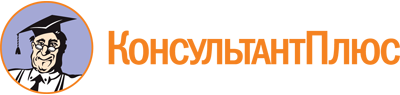 Приказ Минсельхоза России от 28.06.2021 N 421
"Об утверждении Ветеринарных правил назначения и проведения ветеринарно-санитарной экспертизы молока и молочных продуктов, предназначенных для переработки или для реализации на розничных рынках"
(Зарегистрировано в Минюсте России 18.08.2021 N 64673)Документ предоставлен КонсультантПлюс

www.consultant.ru

Дата сохранения: 02.03.2022
 